SỬ DỤNG PORTAL DEMOSỞ CÔNG THƯƠNG BÌNH DƯƠNGSttHiển thịGhi chú1- Phải nhớ tên icon khi Nhập?- Có add icon mới được không hay nhập 1 trong 3 icon có sẵn2Danh sách banner- Add mới được không hay chỉ cập nhật thay đổi logo từ những icon cũ3- Lỗi font, trên nhiều trang4- Loại nhóm quyền do admin KH tự tạo thêm hay gán mặc định khi cấp cho KH5- Tương tự với phần quy trình. Cho KH up động hay lấy quy trình của KH và gán mặc định cùng với loại nhóm quyền67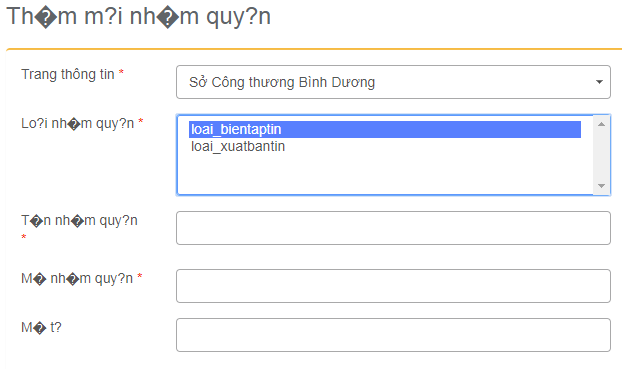 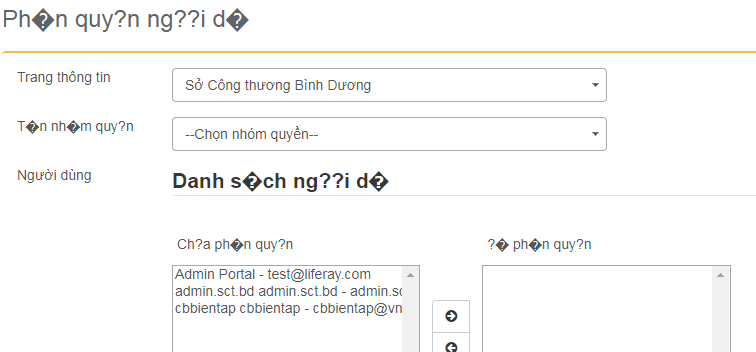 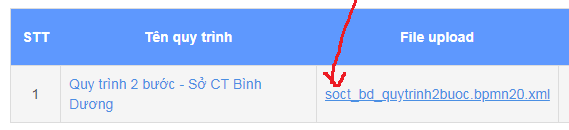 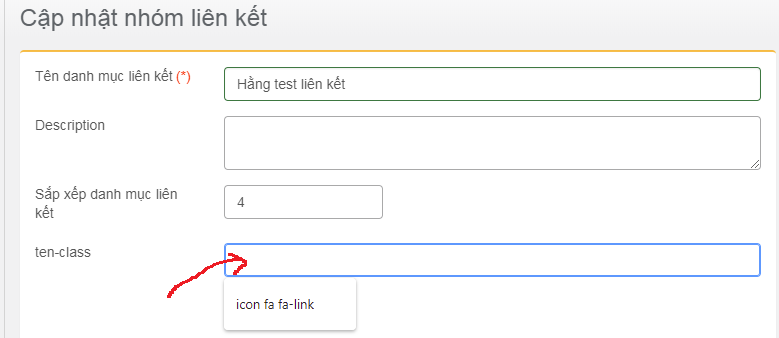 